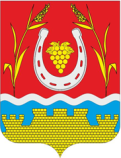                                       РОССИЙСКАЯ ФЕДЕРАЦИЯ                       ПРОЕКТРОСТОВСКАЯ ОБЛАСТЬЦИМЛЯНСКИЙ РАЙОНАДМИНИСТРАЦИЯ ЛОЗНОВСКОГО СЕЛЬСКОГО ПОСЕЛЕНИЯПОСТАНОВЛЕНИЕ00.00.0000г.                                            №00                                          х. Лозной «Об утверждении отчетов об исполнении плана реализации муниципальных программ Лозновского сельского поселения по итогам 12 месяцев 2023г.»В соответствии с постановлением Администрации Лозновского  сельского поселения от 10.12.2018 №77 «Об утверждении порядка разработки, реализации и оценки эффективности муниципальных программ Лозновского сельского поселения Цимлянского района», решением Собрания депутатов Лозновского сельского поселения от 10.10.2013 №24 «Об утверждении Положения о бюджетном процессе в сельском поселении Цимлянского района», Администрация Лозновского сельского поселения ПОСТАНОВЛЯЮ:          1. Утвердить отчет об исполнении муниципальной программы «Развитие физической культуры и спорта» по итогам 12 месяцев 2023 года согласно приложению №1 к настоящему постановлению.2. Утвердить отчет об исполнении муниципальной программы «Обеспечение общественного порядка и противодействие преступности» по итогам 12 месяцев 2023 года согласно приложению №2 к настоящему постановлению.3. Утвердить отчет об исполнении муниципальной программы «Создание условий для развития малого и среднего предпринимательства» по итогам 12 месяцев 2023 года согласно приложению №3 к настоящему постановлению.4. Утвердить отчет об исполнении муниципальной программы «Развитие культуры и туризма» по итогам 12 месяцев 2023 года согласно приложению №4 к настоящему постановлению.5. Настоящее постановление вступает в силу со дня его подписания и подлежит размещению на официальном сайте Администрации Лозновского  сельского поселения.6. Контроль за выполнением постановления оставляю за собой.Глава АдминистрацииЛозновского  сельского поселения                                                 М.В. Шумный 					Приложение №1                                                        к постановлению                                                                             Администрации Лозновского                                                          сельского поселения                                                                       от 00.00.0000 года №00  ОТЧЕТоб исполнении плана реализации муниципальной программы Лозновского сельского поселенияпоселения «Развитие физической культуры и спорта» по итогам 12 месяцев 2023 годаОТЧЕТоб исполнении плана реализации муниципальной программы Лозновского сельского поселения «Развитие физической культуры и спорта» по итогам 12 месяцев 2023 года.    	Муниципальная программа включает в себя следующие подпрограммы:Подпрограмма 1 – «Совершенствование системы физического воспитания населения»;Подпрограмма 2 – «Укрепление материально-технической базы физической культуры и спорта»;         На реализацию основных мероприятий подпрограммы 1 «Совершенствование системы физического воспитания населения» (далее – подпрограмма 1) на 2023 год предусмотрено 10,0 тыс. рублей. Фактическое освоение средств составило 9,9 тыс. рублей Основные мероприятия подпрограммы 1 реализуется в течение 2023 года на постоянной основе. Приложение №2                                                        к постановлению                                                                             Администрации Лозновского                                                             сельского поселения                                                                       от 00.00.2023 года №00 ОТЧЕТоб исполнении плана реализации муниципальной программы Лозновского сельского поселения«Обеспечение общественного порядка и противодействие преступности» по итогам 12 месяцев 2023 годаПояснительная информацияк отчету об исполнении плана реализации муниципальной программы Лозновского сельского поселения «Обеспечение общественного порядка и противодействие преступности» по итогам 12 месяцев 2023 года.Муниципальная программа Лозновского сельского поселения «Обеспечение общественного порядка и противодействие преступности» (далее – муниципальная программа) утверждена постановлением Администрации Лозновского сельского поселения от 27.12.2018 №96. На реализацию муниципальной программы в 2023 году предусмотрено 3,0 тыс. рублей. Фактическое освоение средств муниципальной программы по итогам 12 месяцев 2023 года составило 3,0 тыс. рублей. Муниципальная программа включает в себя следующие подпрограммы:Подпрограмма 1 – «Противодействие коррупции в Лозновском сельском поселении»;Подпрограмма 2 – «Профилактика экстремизма и терроризма в Лозновском сельском поселении»;Подпрограмма 3 – «Комплексные меры противодействия злоупотреблению наркотиками и их незаконному обороту»;Подпрограмма 4 – «Гармонизация межнациональных отношений на территории Лозновского сельского поселения».На реализацию основных мероприятий подпрограммы 1 «Противодействие коррупции в Лозновском сельском поселении» (далее – подпрограмма 1) на 2023 год предусмотрено 1,0 тыс. рублей. Фактическое освоение средств составило 1,0 тыс. рублей. Основные мероприятия подпрограммы 1 реализуются в течение 2023 года на постоянной основе.      Подпрограмма 2 «Профилактика экстремизма и терроризма в Лозновском сельском поселении»  (далее – подпрограмма 2) на 2023 год предусмотрено 1,0 тыс. рублей. Фактическое освоение средств составило 1,0 тыс. рублей. Основные мероприятия подпрограммы 2 реализуются в течение 2023 года на постоянной основе. На реализацию основных мероприятий подпрограммы 3 ««Комплексные меры противодействия злоупотреблению наркотиками и их незаконному обороту» (далее – подпрограмма 3) на 2023 год предусмотрено 1,0 тыс. рублей. Фактическое освоение средств составило 1,0 тыс. рублей. На реализацию основных мероприятий подпрограммы 4 «Гармонизация межнациональных отношений на территории Лозновского сельского поселения» (далее – подпрограмма 4) расходы бюджета не предусмотрены. Основные мероприятия подпрограммы 4 реализуются в течение 2023 года на постоянной основе. Приложение №3                                                        к постановлению                                                                             Администрации Лозновского                                                             сельского поселения                                                                       от 00.00.0000 года №00 ОТЧЕТоб исполнении плана реализации муниципальной программы Лозновского сельского поселения«Создание условий для развития малого и среднего предпринимательства» по итогам 12 месяцев 2023 годаПояснительная информацияк отчету об исполнении плана реализации муниципальной программы Лозновского сельского поселения «Создание условий для развития малого и среднего предпринимательства» по итогам 12 месяцев 2023 года.Муниципальная программа Лозновского сельского поселения «Создание условий для развития малого и среднего предпринимательства» (далее – муниципальная программа) утверждена постановлением Администрации Лозновского сельского поселения от 01.11.2019 №93. На реализацию муниципальной программы в 2023 году предусмотрено 1,0 тыс. рублей. Фактическое освоение средств муниципальной программы по итогам 12 месяцев 2023 года составило 1,0 тыс. рублей.Муниципальная программа включает в себя следующие подпрограммы:Подпрограмма 1 – «Развитие субъектов малого и среднего предпринимательства на территории Лозновского сельского поселения Цимлянского района».На реализацию основных мероприятий подпрограммы 1 «Развитие субъектов малого и среднего предпринимательства на территории Лозновского сельского поселения Цимлянского района» (далее – подпрограмма 1) на 2023 год предусмотрено 1,0 тыс. рублей. Фактическое освоение средств составило 1,0 тыс. рублей. Основные мероприятия подпрограммы 1 реализуются в течение 2023 года на постоянной основе. Приложение №4                                                        к постановлению                                                                             Администрации Лозновского                                                             сельского поселения                                                                       от 00.00.0000 года №00ОТЧЕТоб исполнении плана реализации муниципальной программы Лозновского сельского поселенияпоселения «Развитие культуры и туризма» по итогам 12 месяцев 2023 годаПояснительная информацияк отчету об исполнении плана реализации муниципальной программы Лозновского сельского поселения «Развитие культуры и туризма» по итогам 12 месяцев 2023 года.Муниципальная программа Лозновского сельского поселения «Развитие культуры и туризма» (далее – муниципальная программа) утверждена постановлением Администрации Лозновского сельского поселения от 28.12.2018 № 83. На реализацию муниципальной программы в 2023 году предусмотрено 5878,0 тыс. рублей. Фактическое освоение средств муниципальной программы по итогам 12 месяцев 2023 года составило 5878,0 тыс. рублей или 100,0 %.Муниципальная программа включает в себя следующие подпрограммы:Подпрограмма 1 – «Развитие культуры»;Подпрограмма 2 – «Туризм».На реализацию основных мероприятий подпрограммы 1 «Развитие культуры» (далее – подпрограмма 1) на 2023 год предусмотрено 5878,0 тыс. рублей. Фактическое освоение средств муниципальной программы по итогам 12 месяцев 2023 года составило 5878,0 тыс. рублей или 100,0 %.Данные денежные средства были направлены на:- обеспечение и предоставление субсидий МБУК ЦР ЛСП «ЦДК» на выполнение муниципального задания;- на иные цели (покупка основных средств);Основные мероприятия подпрограммы реализуются в течение 2023 года на постоянной основе. Среднемесячная заработная плата бюджетных учреждений культуры составила за 12 месяцев 2023 года 38664,0 рублей.На реализацию основных мероприятий подпрограммы 2 «Туризм» (далее – подпрограмма 2) расходы муниципального бюджета района не предусмотрены. В ходе анализа и мониторинга исполнения плана реализации муниципальной программы Лозновского сельского поселения «Развитие культуры и туризма» по итогам 2023 года установлено отсутствие фактов невыполнения основных мероприятий плана реализации муниципальной программы, либо несоблюдение сроков их исполнения. Муниципальная программа признана эффективной.Начальник отдела экономики и финансов                                                                                                            Н.А. Самсонова№ п/пНомер и наименованиеНомер и наименованиеОтветственный исполнитель, соисполнитель, участник (должность/ ФИО) Ответственный исполнитель, соисполнитель, участник (должность/ ФИО) Результатреализации(краткое описание)Результатреализации(краткое описание)Фактическая дата начала
реализацииФактическая дата начала
реализацииФактическая дата окончания
реализации, 
наступления 
контрольного 
событияФактическая дата окончания
реализации, 
наступления 
контрольного 
событияРасходы местного бюджета на реализацию муниципальной программы, тыс. рублейРасходы местного бюджета на реализацию муниципальной программы, тыс. рублейРасходы местного бюджета на реализацию муниципальной программы, тыс. рублейРасходы местного бюджета на реализацию муниципальной программы, тыс. рублейРасходы местного бюджета на реализацию муниципальной программы, тыс. рублейРасходы местного бюджета на реализацию муниципальной программы, тыс. рублейОбъемы неосвоенных средств и причины их неосвоенияОбъемы неосвоенных средств и причины их неосвоенияНомер и наименованиеНомер и наименованиеОтветственный исполнитель, соисполнитель, участник (должность/ ФИО) Ответственный исполнитель, соисполнитель, участник (должность/ ФИО) Результатреализации(краткое описание)Результатреализации(краткое описание)Фактическая дата начала
реализацииФактическая дата начала
реализацииФактическая дата окончания
реализации, 
наступления 
контрольного 
событияФактическая дата окончания
реализации, 
наступления 
контрольного 
событияпредусмотреномуниципальной программойпредусмотреномуниципальной программойпредусмотрено сводной бюджетной росписьюпредусмотрено сводной бюджетной росписьюфакт на отчетную датуфакт на отчетную датуОбъемы неосвоенных средств и причины их неосвоенияОбъемы неосвоенных средств и причины их неосвоения1.2.3.3.4.4.5.5.6.6.7.7.8.8.9910101Подпрограмма 1 «Совершенствование системы физического воспитания населения»Ведущий специалист по социальным вопросам и правовой работе Л.А. ГалявинаВедущий специалист по социальным вопросам и правовой работе Л.А. ГалявинаУвеличение численности населения, систематически занимающихся физической культурой и спортом Увеличение численности населения, систематически занимающихся физической культурой и спортом 01.01.202301.01.202331.12.202331.12.202310,010,010,010,09,99,90,10,12Подпрограмма 2 «Укрепление материально-технической базы физической культуры и спорта»Ведущий специалист по социальным вопросам и правовой работе Л.А. ГалявинаВедущий специалист по социальным вопросам и правовой работе Л.А. ГалявинаУлучшение качества услуг, предоставляемых объектами спортивной инфраструктуры. Улучшение качества услуг, предоставляемых объектами спортивной инфраструктуры. 01.01.202301.01.202331.12.202331.12.20230,00,00,00,00,00,0--№ п/п№ п/пНомер и наименованиеНомер и наименованиеОтветственный исполнитель, соисполнитель, участник (должность/ ФИО)Ответственный исполнитель, соисполнитель, участник (должность/ ФИО)Результатреализации(краткое описание)Результатреализации(краткое описание)Фактическая дата начала
реализацииФактическая дата начала
реализацииФактическаядата окончания
реализации, 
наступления 
контрольного 
событияФактическаядата окончания
реализации, 
наступления 
контрольного 
событияРасходы местного бюджета на реализацию муниципальной программы, тыс. рублейРасходы местного бюджета на реализацию муниципальной программы, тыс. рублейРасходы местного бюджета на реализацию муниципальной программы, тыс. рублейРасходы местного бюджета на реализацию муниципальной программы, тыс. рублейРасходы местного бюджета на реализацию муниципальной программы, тыс. рублейРасходы местного бюджета на реализацию муниципальной программы, тыс. рублейОбъемы неосвоенных средств и причины их неосвоенияОбъемы неосвоенных средств и причины их неосвоения№ п/п№ п/пНомер и наименованиеНомер и наименованиеОтветственный исполнитель, соисполнитель, участник (должность/ ФИО)Ответственный исполнитель, соисполнитель, участник (должность/ ФИО)Результатреализации(краткое описание)Результатреализации(краткое описание)Фактическая дата начала
реализацииФактическая дата начала
реализацииФактическаядата окончания
реализации, 
наступления 
контрольного 
событияФактическаядата окончания
реализации, 
наступления 
контрольного 
событияпредусмотреномуниципальной программойпредусмотреномуниципальной программойпредусмотрено сводной бюджетной росписьюпредусмотрено сводной бюджетной росписьюфакт на отчетную датуфакт на отчетную датуОбъемы неосвоенных средств и причины их неосвоенияОбъемы неосвоенных средств и причины их неосвоения1.1.2.2.3.3.4.4.5.5.6.6.7.7.8.8.99101011Подпрограмма 1. Противодействие коррупции в Лозновском сельском поселенииПодпрограмма 1. Противодействие коррупции в Лозновском сельском поселенииСтарший инспектор по архивной и кадровой работеСтарший инспектор по архивной и кадровой работеПротиводействие коррупции в Лозновском сельском поселенииПротиводействие коррупции в Лозновском сельском поселении01.01.202301.01.202331.12.202331.12.20231,01,01,01,01,01,00,00,022Основное мероприятие 1.1.Совершенствование правового регулирования в сфере противодействия коррупцииОсновное мероприятие 1.1.Совершенствование правового регулирования в сфере противодействия коррупцииСтарший инспектор по архивной и кадровой работеСтарший инспектор по архивной и кадровой работеФормирование эффективной муниципальной политики на территории Лозновского сельского поселения в сфере противодействия коррупции на основе периодического уточнения реальной ситуацииФормирование эффективной муниципальной политики на территории Лозновского сельского поселения в сфере противодействия коррупции на основе периодического уточнения реальной ситуации01.01.202301.01.202331.12.202331.12.20230,00,00,00,00,00,0--33Основное мероприятие 1.2.Оптимизация функционирования системы противодействия коррупцииОсновное мероприятие 1.2.Оптимизация функционирования системы противодействия коррупцииСтарший инспектор по архивной и кадровой работеСтарший инспектор по архивной и кадровой работеФормирование эффективной кадровой политики на территории Лозновского сельского поселения по противодействию коррупцииФормирование эффективной кадровой политики на территории Лозновского сельского поселения по противодействию коррупции01.01.202301.01.202331.12.202331.12.20230,00,00,00,00,00,0--44Основное мероприятие 1.3.Вопросы кадровой политикиОсновное мероприятие 1.3.Вопросы кадровой политикиСтарший инспектор по архивной и кадровой работеСтарший инспектор по архивной и кадровой работеРеализация антикоррупционного законодательства по проведению антикоррупционной экспертизы муниципальных нормативных правовых актов и их проектовРеализация антикоррупционного законодательства по проведению антикоррупционной экспертизы муниципальных нормативных правовых актов и их проектов01.01.202301.01.202331.12.202331.12.20230,00,00,00,00,00,0--55Основное мероприятие 1.4.Антикоррупционная экспертиза муниципальных нормативных правовых актов Лозновского сельского поселения и их проектовОсновное мероприятие 1.4.Антикоррупционная экспертиза муниципальных нормативных правовых актов Лозновского сельского поселения и их проектовСтарший инспектор по архивной и кадровой работеСтарший инспектор по архивной и кадровой работеСнижение показателей проявления коррупции в Лозновском сельском поселении и увеличение показателей информационной открытости деятельности органов местного самоуправления Лозновского сельского поселенияСнижение показателей проявления коррупции в Лозновском сельском поселении и увеличение показателей информационной открытости деятельности органов местного самоуправления Лозновского сельского поселения01.01.202301.01.202331.12.202331.12.20230,00,00,00,00,00,0--66Основное мероприятие 1.5.Организация проведения мониторингов общественного мнения по вопросам проявления коррупции, коррупциогенности и эффективности мер антикоррупционной направленности в органах местного самоуправления Лозновского  сельского поселенияОсновное мероприятие 1.5.Организация проведения мониторингов общественного мнения по вопросам проявления коррупции, коррупциогенности и эффективности мер антикоррупционной направленности в органах местного самоуправления Лозновского  сельского поселенияСтарший инспектор по архивной и кадровой работеСтарший инспектор по архивной и кадровой работеФормирование эффективных условий по минимизации коррупционных проявлений на территории Лозновского сельского поселенияФормирование эффективных условий по минимизации коррупционных проявлений на территории Лозновского сельского поселения01.01.202301.01.202331.12.202331.12.20230,00,00,00,00,00,0--77Основное мероприятие 1.6.Меры противодействия коррупции в сферепредпринимательстваОсновное мероприятие 1.6.Меры противодействия коррупции в сферепредпринимательстваСтарший инспектор по архивной и кадровой работеСтарший инспектор по архивной и кадровой работеФормирование эффективной  политики на территории Лозновского сельского поселения по противодействию коррупцииФормирование эффективной  политики на территории Лозновского сельского поселения по противодействию коррупции01.01.202301.01.202331.12.202331.12.20230,00,00,00,00,00,0--88Подпрограмма 2. Профилактика экстремизма и терроризма в Лозновском сельском поселенииПодпрограмма 2. Профилактика экстремизма и терроризма в Лозновском сельском поселенииВедущий специалист по социальным вопросам и правовой работе Л.А. ГалявинаВедущий специалист по социальным вопросам и правовой работе Л.А. ГалявинаПредупреждение террористичесих и экстремистских проявлений в Лозновском сельском поселенииПредупреждение террористичесих и экстремистских проявлений в Лозновском сельском поселении01.01.202301.01.202331.12.202331.12.20231,01,01,01,01,01,00,00,099Подпрограмма 3. Комплексные меры противодействия злоупотреблению наркотиками и их незаконному оборотуПодпрограмма 3. Комплексные меры противодействия злоупотреблению наркотиками и их незаконному оборотуВедущий специалист по социальным вопросам и правовой работе Л.А. ГалявинаВедущий специалист по социальным вопросам и правовой работе Л.А. ГалявинаКомплексные меры противодействия злоупотреблению наркотиками и их незаконному оборотуКомплексные меры противодействия злоупотреблению наркотиками и их незаконному обороту01.01.202301.01.202331.12.202331.12.20231,01,01,01,01,01,00,00,01010Подпрограмма 4.Гармонизация межнациональных отношений на территории Лозновского сельского поселенияПодпрограмма 4.Гармонизация межнациональных отношений на территории Лозновского сельского поселенияВедущий специалист по социальным вопросам и правовой работе Л.А. ГалявинаВедущий специалист по социальным вопросам и правовой работе Л.А. ГалявинаГармонизация межнациональных отношений, предупреждение мэжэтнических конфликтов на территории Лозновского сельского поселенияГармонизация межнациональных отношений, предупреждение мэжэтнических конфликтов на территории Лозновского сельского поселения01.01.202301.01.202331.12.202331.12.20230,00,00,00,00,00,0--№ п/пНомер и наименованиеОтветственный исполнитель, соисполнитель, участник (должность/ФИО)Результатреализации(краткое описание)Фактическая дата начала
реализацииФактическая дата окончания
реализации, 
наступления 
контрольного событияРасходы местного бюджета на реализацию муниципальной программы, тыс. рублейРасходы местного бюджета на реализацию муниципальной программы, тыс. рублейРасходы местного бюджета на реализацию муниципальной программы, тыс. рублейОбъемы неосвоенных средств и причины их неосвоенияОбъемы неосвоенных средств и причины их неосвоения№ п/пНомер и наименованиеОтветственный исполнитель, соисполнитель, участник (должность/ФИО)Результатреализации(краткое описание)Фактическая дата начала
реализацииФактическая дата окончания
реализации, 
наступления 
контрольного событияпредусмотреномуниципальной программойпредусмотрено сводной бюджетной росписьюфакт на отчетную датуОбъемы неосвоенных средств и причины их неосвоенияОбъемы неосвоенных средств и причины их неосвоения1.2.3.4.5.6.7.8.9101Подпрограмма  1 «Развитие субъектов малого и среднего предпринимательства на территории Лозновского сельского поселения Цимлянского района»Ведущий специалист по социальным вопросам и правовой работе Л.А. Галявина Создание благоприятных условий для развития МСП на территории Лозновского сельского поселения01.01.202331.12.20231,01,01,00,02Основное мероприятие 1.1. Консультационная и информационная поддержка субъектов малого и среднего предпринимательстваВедущий специалист по социальным вопросам и правовой работе Л.А. Галявина 1. Повышение конкурентоспособности субъектов МСП.2. Формирование благоприятных условий для их выхода на внешние рынки.3. Оказание помощи начинающим предпринимателям, создание новых субъектов малого предпринимательства.01.01.202331.12.20231,01,01,00,03Основное мероприятие 1.2. Методическое, аналитическое, организационное обеспечение деятельности субъектов малого и среднего предпринимательстваВедущий специалист по социальным вопросам и правовой работе Л.А. Галявина 1. Повышение информированности субъектов МСП, организаций, образующих инфраструктуру поддержки субъектов МСП, и специалистов органов местного самоуправления, курирующих вопросы развития предпринимательства.2. Оказание методической помощи субъектам МСП.01.01.202331.12.20230,00,00,0-№ п/п№ п/пНомер и наименованиеНомер и наименованиеОтветственный исполнитель, соисполнитель, участник (должность/ ФИО) Ответственный исполнитель, соисполнитель, участник (должность/ ФИО) Результатреализации(краткое описание)Результатреализации(краткое описание)Фактическая дата начала
реализацииФактическая дата начала
реализацииФактическая дата окончания
реализации, 
наступления 
контрольного 
событияФактическая дата окончания
реализации, 
наступления 
контрольного 
событияРасходы местного бюджета на реализацию муниципальной программы, тыс. рублейРасходы местного бюджета на реализацию муниципальной программы, тыс. рублейРасходы местного бюджета на реализацию муниципальной программы, тыс. рублейРасходы местного бюджета на реализацию муниципальной программы, тыс. рублейРасходы местного бюджета на реализацию муниципальной программы, тыс. рублейРасходы местного бюджета на реализацию муниципальной программы, тыс. рублейОбъемы неосвоенных средств и причины их неосвоенияОбъемы неосвоенных средств и причины их неосвоения№ п/п№ п/пНомер и наименованиеНомер и наименованиеОтветственный исполнитель, соисполнитель, участник (должность/ ФИО) Ответственный исполнитель, соисполнитель, участник (должность/ ФИО) Результатреализации(краткое описание)Результатреализации(краткое описание)Фактическая дата начала
реализацииФактическая дата начала
реализацииФактическая дата окончания
реализации, 
наступления 
контрольного 
событияФактическая дата окончания
реализации, 
наступления 
контрольного 
событияпредусмотреномуниципальной программойпредусмотреномуниципальной программойпредусмотрено сводной бюджетной росписьюпредусмотрено сводной бюджетной росписьюфакт на отчетную датуфакт на отчетную датуОбъемы неосвоенных средств и причины их неосвоенияОбъемы неосвоенных средств и причины их неосвоения1.1.2.2.3.3.4.4.5.5.6.6.7.7.8.8.99101011Подпрограмма 1«Развитие культуры»Подпрограмма 1«Развитие культуры»Начальник отдела экономики и финансов Самсонова Н.А.Начальник отдела экономики и финансов Самсонова Н.А.Развитие культуры среди населения Лозновского сельского поселенияРазвитие культуры среди населения Лозновского сельского поселения01.01.202301.01.202331.12.202331.12.20235878,05878,05878,05878,05878,05878,00,00,0221.1. Развитие материально-технической базы сферы культуры1.1. Развитие материально-технической базы сферы культурыНачальник отдела экономики и финансов Самсонова Н.А.Начальник отдела экономики и финансов Самсонова Н.А.Улучшение материально – технической базы учреждений культуры и образования, обеспечение условий для эффективного развития системы образования в сфере культуры и искусства Улучшение материально – технической базы учреждений культуры и образования, обеспечение условий для эффективного развития системы образования в сфере культуры и искусства 01.01.202301.01.202331.12.202331.12.20235713,05713,05713,05713,05713,05713,00,00,0331.2. Развитие культурно - досуговой деятельности1.2. Развитие культурно - досуговой деятельностиНачальник отдела экономики и финансов Самсонова Н.А.Начальник отдела экономики и финансов Самсонова Н.А.Рост количества участников массовых мероприятий;увеличение доли учащихся, систематически занимающихся;увеличение доли среди учащихся.Рост количества участников массовых мероприятий;увеличение доли учащихся, систематически занимающихся;увеличение доли среди учащихся.01.01.202301.01.202331.12.202331.12.2023165,0165,0165,0165,0165,0165,00,00,044Подпрограмма 2 «Туризм»Подпрограмма 2 «Туризм»Начальник отдела экономики и финансов Самсонова Н.А.Начальник отдела экономики и финансов Самсонова Н.А.Создание благоприятных экономических условий для развития туризма, повышение конкурентоспособности регионального туристского продукта Создание благоприятных экономических условий для развития туризма, повышение конкурентоспособности регионального туристского продукта 01.01.202301.01.202331.12.202331.12.20230,00,00,00,00,00,00,00,0